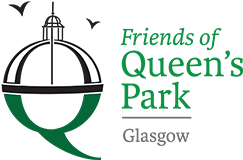 Friends of Queens Park - AgendaMeeting Tuesday 20th September, 2022 at 7pm – Wellcroft Bowling Club, Glasgow  Meeting AgendaWelcome to Visitors/New Members  – Registration					SRApproval of Previous Minutes   								SRMatters Arising – Park Working Group, Community Payback Team,  Instagram     SRAccount  Treasurer’s Report		   							           GMc Children’s Playground Sub Group – update						SKRose Garden 										SR														 Funding applications – update 		                     					JMSuccession Planning – Chairperson/Committee  					ALL Park Maintenance 										ALL Park Lighting – consultation 								JM 								 					AOB												ALL												Date of next meeting 15/09/2022 - Wellcroft Bowling Club  * To ease printing costs could you please bring your own copies of Minutes and Agendas 